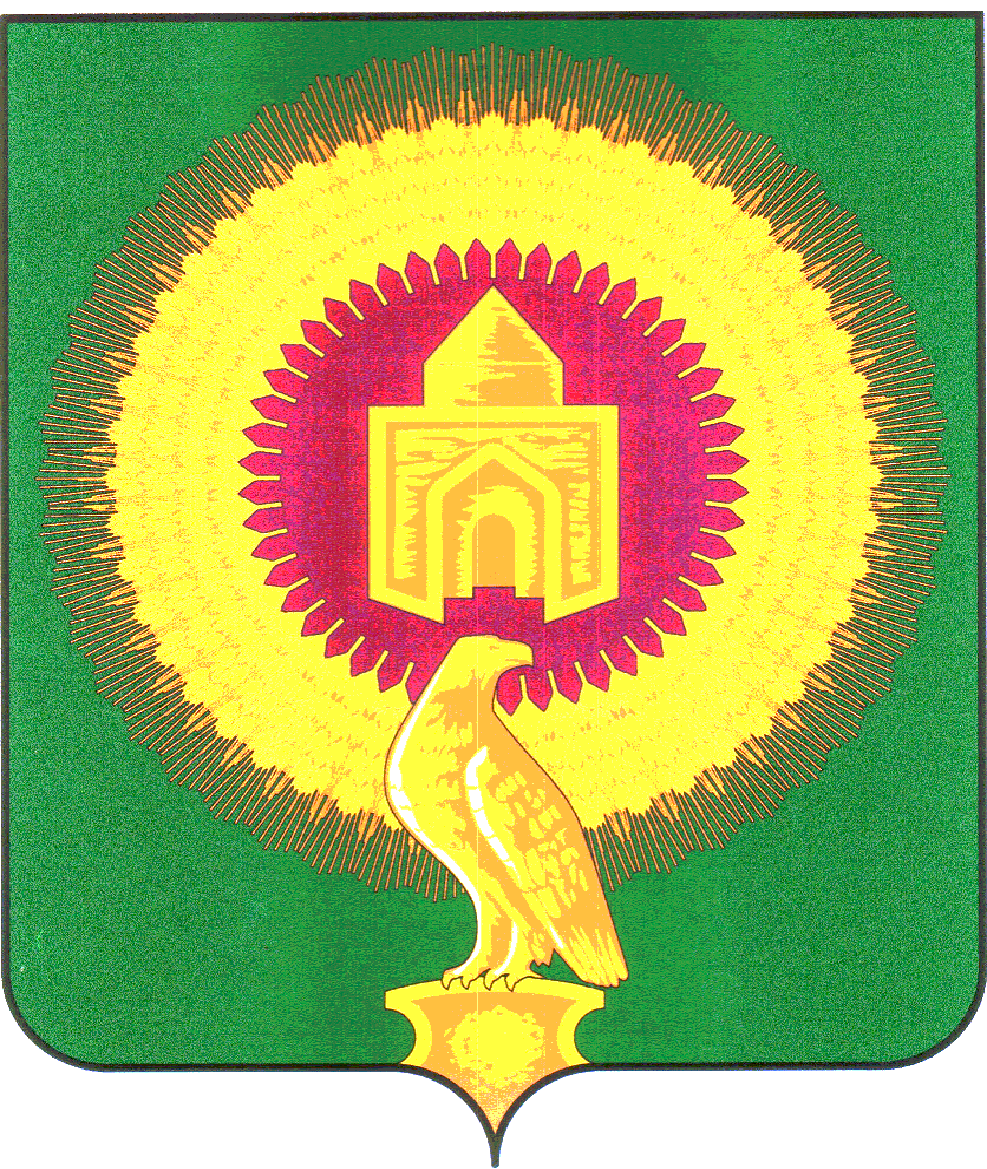 АДМИНИСТРАЦИЯ ВАРНЕНСКОГО МУНИЦИПАЛЬНОГО РАЙОНАЧЕЛЯБИНСКОЙ ОБЛАСТИКомиссия по соблюдению требований  к служебному поведению муниципальных служащих Варненского муниципального района Челябинской области и урегулированию конфликта интересов ПРОТОКОЛ № 4с. Варна	          10 сентября 2021 г.Состав комиссии:Председательствовал:1. Парфенов Е.А. – первый заместитель главы Варненского муниципального района Челябинской областиЧлены комиссии:2. Маклаков А.В. – управляющий делами администрации Варненского муниципального района Челябинской области3.  Кормилицын А.А. – председатель Собрания депутатов Варненского муниципального района Челябинской области (по согласованию)4.  Дубкова Л.С. – начальник юридического отдела администрации Варненского муниципального района Челябинской области5.  Чернакова Г.Г. – председатель Совета ветеранов Варненского районаСекретарь комиссии:6. Утицких Т.В. – заместитель начальника отдела муниципальной службы и кадров администрации Варненского муниципального района Челябинской областиПриглашенные (без права участия в голосовании): Степанова Д.С. – Ведущий специалист Финансового управления администрации Варненского муниципального района Челябинской области.Число членов комиссии, принимающих участие в заседании Комиссии, составляет 6 человек. Число членов комиссии, не замещающих должности муниципальной службы в органе местного самоуправления муниципального образования, составляет 2 человека (не менее 1/4 от общего числа членов Комиссии), из них присутствует на заседании комиссии 1 человек. Кворум для проведения заседания Комиссии (2/3 от общего числа членов Комиссии) имеется.ПОВЕСТКА ДНЯ: 	1. Рассмотрение  уведомления Степановой Дарьи Сергеевны, ведущего специалиста Финансового управления администрации Варненского муниципального района Челябинской области о  намерении  выполнять иную оплачиваемую работу в УИК №1631 с.Варна.По первому вопросу слушали:	1. Утицких Т.В. – секретаря комиссии, которая ознакомила членов комиссии с уведомлением  Степановой Д.С. о намерении выполнить иную оплачиваемую работу в качестве члена участковой избирательной комиссии №1631 Варненского района.В целях более полного изучения рассматриваемого уведомления представлены следующие документы:- копия решения Территориальной избирательной комиссии Челябинской области от 08 июня 2018 г. № 50/8-4 «О формировании участковой избирательной комиссии избирательного участка №1631».  Согласно п.9 Порядка уведомления муниципальными служащими Варненского муниципального района Челябинской области представителя нанимателя о намерении выполнять иную оплачиваемую работу, утвержденного постановлением администрации Варненского муниципального района Челябинской области от 03.10.2013г. № 894, глава района с соответствующей резолюцией данное уведомление направил на рассмотрение Комиссии. В соответствии с частью 2 статьи 11 Федерального закона от 2 марта 2007 года №25-ФЗ «О муниципальной службе в Российской Федерации» муниципальный служащий, за исключением муниципального служащего, замещающего должность главы местной администрации по контракту, вправе с предварительным письменным уведомлением представителя нанимателя (работодателя) выполнять иную оплачиваемую работу, если это не повлечет за собой конфликт интересов и если иное не предусмотрено настоящим Федеральным законом.  На основании статьи 14.1 настоящего Федерального закона под конфликтом интересов понимается ситуация, при которой личная заинтересованность (прямая или косвенная) муниципального служащего влияет или может повлиять на объективное исполнение им должностных обязанностей и при которой возникает или может возникнуть противоречие между личной заинтересованностью муниципального служащего и законными интересами граждан, организаций, общества, Российской Федерации, субъекта Российской Федерации, муниципального образования, способное привести к причинению вреда этим законным интересам граждан, организаций, общества, Российской Федерации, субъекта Российской Федерации, муниципального образования. Под личной заинтересованностью муниципального служащего понимается возможность получения муниципальным служащим при исполнении должностных обязанностей доходов (неосновательного обогащения) в денежной либо натуральной форме, доходов в виде материальной выгоды непосредственно для муниципального служащего, членов его семьи или лиц, указанных в пункте 5 части 1 статьи 13 настоящего Федерального закона, а также для граждан или организаций, с которыми муниципальный служащий связан финансовыми или иными обязательствами.   Прошу рассмотреть и принять соответствующее решение.2. Степанова Д.С., которая пояснила, что в соответствии с пунктом 6 статьи 27 Федерального закона от 12.06.2002 №67-ФЗ "Об основных гарантиях избирательных прав и права на участие в референдуме граждан Российской Федерации" и Законом Челябинской области от 13.11.2006г. №70-ЗО «Об избирательных комиссиях Челябинской области», участковая избирательная комиссия при подготовке и проведении выборов:1) информирует население об адресе и о номере телефона участковой комиссии, времени ее работы, а также о дне, времени и месте голосования;2) уточняет список избирателей, участников референдума, производит ознакомление избирателей, участников референдума с данным списком, рассматривает заявления об ошибках и о неточностях в данном списке и решает вопросы о внесении в него соответствующих изменений;3) обеспечивает подготовку помещений для голосования, ящиков для голосования и другого оборудования;4) обеспечивает информирование избирателей о зарегистрированных кандидатах, об избирательных объединениях, зарегистрировавших списки кандидатов, информирование участников референдума о вопросах референдума на основе сведений, полученных из вышестоящей комиссии;5) контролирует соблюдение на территории избирательного участка, участка референдума порядка проведения предвыборной агитации, агитации по вопросам референдума;6) выдает открепительные удостоверения;7) организует на избирательном участке, участке референдума голосование в день голосования, а также досрочное голосование;8) проводит подсчет голосов, устанавливает итоги голосования на избирательном участке, участке референдума, составляет протокол об итогах голосования и передает его в территориальную комиссию;9) объявляет итоги голосования на избирательном участке, участке референдума и выдает заверенные копии протокола об итогах голосования лицам, осуществлявшим наблюдение за ходом голосования;10) рассматривает в пределах своих полномочий жалобы (заявления) на нарушение настоящего Федерального закона, иных законов и принимает по указанным жалобам (заявлениям) мотивированные решения;11) обеспечивает хранение и передачу в вышестоящие комиссии документов, связанных с подготовкой и проведением выборов, референдума;12) осуществляет иные полномочия в соответствии с законом. Выполнение иной оплачиваемой работы планируется с 16.09.2021 года по 31.12.2023 года на основании решения Территориальной избирательной комиссии Челябинской области от 08 июня 2018 г. № 50/8-4 «О формировании участковой избирательной комиссии избирательного участка №1631».Работа будет выполняться в рабочие дни с 17-00 ч. по 20-00 ч., в выходные дни с 08-00 ч. по 20-00 ч. в период организации и проведения избирательной кампании всех уровней.	3. Выслушав и обсудив вопрос с членами комиссии Парфенов Е.А., предложил вынести на голосование вопрос о согласовании выполнения иной оплачиваемой работы ведущим специалистом Финансового управления администрации Варненского муниципального района Челябинской области Степановой Д.С. в качестве члена участковой избирательной комиссии №1631 Варненского района в период с 16 сентября 2021 г. по 31 декабря 2023 г. Результаты голосования:  За – 6 человекПротив – 0 человек По результатам голосования вынесено следующее решение.РЕШЕНИЕ: Установить, что иная оплачиваемая работа, выполняемая Степановой Д.С.,  не влияет и не может повлиять на объективное исполнение ею должностных обязанностей, при котором возникает или может возникнуть противоречие между личной заинтересованностью муниципального служащего и законными интересами граждан, организаций, общества, Российской Федерации,  муниципального образования, способное привести к причинению вреда этим законным интересам граждан, организаций, общества, Российской Федерации, муниципального образования, следовательно, соблюдены требования об урегулировании конфликта интересов.2) Дать согласие Степановой Д.С. на участие в качестве члена участковой избирательной комиссии №1631 Варненского района на выборах разного уровня власти, так как это не повлечет за собой конфликт интересов, предусмотренный статьей 14.1 Федерального закона от 2 марта 2007 года № 25-ФЗ «О муниципальной службе в Российской Федерации».3) Обязать Степанову Д.С. в случае изменения графика выполнения иной оплачиваемой работы, а также иных обстоятельств, связанных с выполнением такой работы, уведомить работодателя в соответствии с Порядком уведомления муниципальными служащими Варненского муниципального района Челябинской области о намерении выполнять иную оплачиваемую работу.Подписи:Члены комиссии: 		Парфенов Е.А.	_______________________                          								подпись        				Маклаков А.В.	_______________________                                                                                                  подпись                                            Кормилицын А.А.	_______________________                          								подпись                                              Дубкова Л.С.        	_______________________                          								подпись                                           Чернакова Г.Г. 	_______________________                          								подписьПротокол вела секретарь комиссии  Утицких Т.В. __________________подпись